Ridykeulous presents: Ridykes’ Cavern of Fine Inverted Wines and Deviant Videos 23 September 2023 – 7 January 2024 Welcome to Ridykes’ Cavern of Fine Inverted Wines and Deviant Videos, an extravaganza of queer and feminist art presented by the curatorial initiative Ridykeulous. Led by American artists Nicole Eisenman and A.L. Steiner, and joined here by guest dyke Sam Roeck, Ridykeulous has been collaborating since 2005 to break apart the language – both theoretical and visual – that has been used to define queer art. Ridykes’ Cavern of Fine Inverted Wines and Deviant Videos features an ‘eccentric and bizarre’ mix of over 30 ‘très gay’ artists working across film, video installation, sculpture and performance. As Ridykeulous has described, ‘We like our curation like our sexuality – ambiguous.’ Within this deeply non- binaried proposition, they use their signature use of humour and subversion of language to critique the art world and heteropatriarchal culture at large. ‘Humour is not just a tool’, Ridykeulous explains, ‘it’s also a survival technique.’ Playfully proposing queer fabulosity as a critical intervention in the capitalist spectacle, they seek to overturn the positioning of LGBTQ+ art and artists as ‘alternative’. The exhibition assembles an intergenerational mix of artists, including: Charles Atlas, My Barbarian, Anat Ben-David, Meriem Bennani & Orian Barki, Danielle Brathwaite-Shirley, A.K. Burns, Christeene, Jamie Crewe, Vaginal Davis, The Divine David, Zackary Drucker, L. Franklin Gilliam, Aimee Goguen, Wynne Greenwood & K8 Hardy, Miguel Gutierrez, Dynasty Handbag, E.J. Hill, Klara Lidén, Sarah Lucas, Ryan McNamara, Beatriz Santiago Muñoz, Naufus Ramírez-Figueroa, Tabita Rezaire, Ridykeulous, Tom Rubnitz, Jacolby Satterwhite, Sasha Wortzel & Morgan Bassichis, Young Joon Kwak & Alli Miller. A series of live performance interventions, Anthromotivism (The Study of People Watching People Do Something) by Ryan McNamara, will take place in Gallery 3 throughout the exhibition. Please see our website for further details. The accompanying publication will be released by MIT Press in Spring 2024. Exhibition Credits Ridykes’ Cavern of Fine Inverted Wines and Deviant Videos is curated by Ridykeulous (Nicole Eisenman & A.L. Steiner, with Sam Roeck) in dialogue with Nicole Yip, Chief Curator at Nottingham Contemporary. It coincides with Nicole Eisenman’s forthcoming retrospective, What Happened, at the Whitechapel Gallery, London (11 October 2023 – 14 January 2024), co-organised with Museum Brandhorst, Munich. The exhibition is generously supported by headline supporter, Hauser & Wirth, and the Ridykeulous Exhibition Circle: Sadie Coles HQ, Anton Kern Gallery, Deborah Schamoni and those who wish to remain anonymous. Exhibition graphics by Studio Marie Lusa. Related Events Artist Performance
Saturday 23 Sept, 12 – 4pm
Ridykeulous: aLive & Kinda Sorta Well on TV
Join Ridyekulouse’s collective arts-centric curehatorial team Nicole Eisenman, Sam Roeck and A.L. Steiner for a bottoms-up extravaganza. Sonic Intimacies and Queer Resonances
This series brings together practices that spark a method of listening centring queer sonic intimacies across time and space. Sunday 24 Sept, 2 – 5pm
Rebel Failures: Art, Sex, Politics and the Rebel Dykes
Maria Leonard brings queer histories of 1980s working-class dyke culture to life, focusing on strategies of resistance. Tuesday 10 Oct, 6.30 – 8pm
Beethoven Was a Lesbian (a lecture performance in response to Pauline Oliveros) Sophie Seita and Naomi Woo re-imagine the work of overlooked female
and queer artists, musicians, writers and philosophers. Saturday 14 Oct – Sunday 15 Oct, 3 – 6pm
TRANS*PERFORMATIVITY: An Anatomy of Identity
Transdisciplinary, transgender and queer artist AURA leads a two-day workshop exploring fluid states of the body. Wednesday 8 Nov, 6.30 – 8pm
Performance by Mantawoman
Mantawoman serves her signature blend of Chinese folk, contemporary classical and original hypno-pop music for yangqin and voice. Sunday 12 Nov, 3 – 5pm
Embodied Listening Session: Hannah Catherine Jones
Artist and musician Hannah Catherine Jones expands on their practice anchored in inclusivity and decolonisation. Wednesday 15 Nov – Sunday 19 Nov
Zinzi Minott: Black on Black
A multi-screen audio-visual installation and solo dance performance exploring queerness, blackness and the body as an archive. Sunday 19 Nov – Tuesday 28 Nov
Writing Queer Autofiction
Tuna Erdem leads a writing workshop investigating various autofiction formats as ways to write about lived experience. Thursday 23 Nov, 4 – 8pm
Deborah-Joyce Holman: SPILL I-III
The UK premiere of Holman’s experimental video exploring queerness through nature. Sunday 3 Dec, 2 – 5pm
A-pop-calypse now! Gays and millenarianism from 1200 to 2200
Writer, artist and researcher Francis Whorrall-Campbell presents a screening and discussion exploring the gayness of fantasies of the world’s end. Exhibition Walkthroughs
Wednesday 27 Sep, 12pm
Welcome Walkthrough
Join our team and Zesty’s Collective for an informal tour and conversation around the galleries. Continue the conversation with refreshments in the café. Wednesday 11 Oct, 2pm
Dr Cüneyt Çakırlar, Associate Professor in Film and Visual Culture at Nottingham Trent University
A walkthrough exploring Ridykeulous’ engagement with queerness, collectivity and curatorial activism. Wednesday 1 Nov, 2pm
Curators’ Walkthrough
Led by Chief Curator Nicole Yip, Curator Katie Simpson and Assistant Curator Niall Farrelly. Wednesday 13 Dec, 2pm
1525 Collective offer a creative response exploring the works and themes of the exhibition. 12.30pm every Tuesday, Thursday and Saturday, starting Tuesday 3 Oct. Join one of our friendly Gallery Assistants for a short exploration
of the exhibition. For more details visit our website. Free Family Activities
October Half-Term: Tuesdays – Thursdays, 24 Oct – 2 Nov
Explore the themes of the exhibition through making and play.
Pick up a family activity map from Reception to explore the galleries. The Screen at Contemporary
31 Oct 2023 – 6 Jan 2024
No Shadow Between the Thighs: A Ridykeulous Film Programme A delicious meander through the classic, cult and unknown films of Queer Cinema. For more information about the exhibition, related events and learning programmes, visit nottinghamcontemporary.org or scan here: 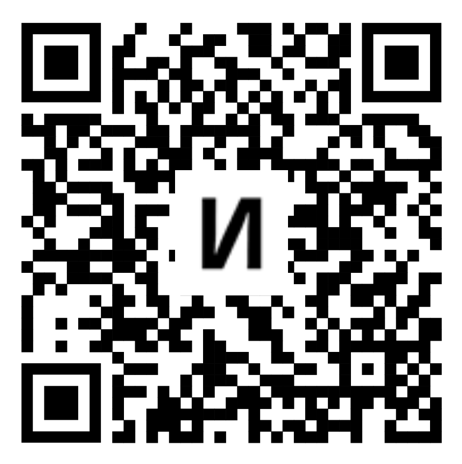 Nottingham Contemporary is a registered charity and dependent on the generosity of our visitors, partners and supporters. Donate today to directly support our ambitious exhibitions, and the vital work we do with artists, schools, young people, and our local community. Suggested donation: £3 If you would like a calm space to reflect during your visit, please feel free to use Gallery 0 (room adjacent to Gallery 1), where you can also find support resources and tools. Please speak to a member of staff for more information. Environmental: Nottingham Contemporary is committed to advancing sustainability and aims to explore and embed sustainable working practices within our workplace and across the sector. This includes standardising environmental considerations at all stages of decision-making. In Gallery 1, Rush Stadium was clad in re-purposed carpet while the screens were purchased second-hand. In Gallery 2, the vinyl flooring was reused from a previous exhibition. In Gallery 3, some of the timber framework was repurposed from the previous exhibition. The installation in Gallery 4 reuses the same exhibition architecture as the previous season. All benches were re-purposed from Abbas Zahedi’s Holding a Heart in Artifice. Our exhibition notes are printed on FSC Mix paper (Forest Stewardship Council ® certified products). 